             Załącznik N1 do Zarządzenia Nr 0269.7.2022r. Dyrektora ZO w Żelkowie-Kolonii               z dn. 06.04.2022r.ZASADY BEZPIECZEŃSTWA ZDROWOTNEGO OBOWIĄZUJĄCE W SZKOLE PODSTAWOWEJ IM. ADAMA MICKIEWICZA W ŻELKOWIE-KOLONII.Na podstawie:rozporządzenia Rady Ministrów z dnia 25 marca 2022 r. w sprawie ustanowienia określonych ograniczeń, nakazów i zakazów w związku z wystąpieniem stanu epidemii (Dz. U. poz. 679).Wytycznych zachowania bezpieczeństwa zdrowotnego  MEiN, MZ i GIS dla szkół podstawowych i ponadpodstawowych z kwietnia 2022r.Ogólne zasady: W trosce o zdrowie publiczne uczniów, pracowników szkół i ich najbliższych rekomendowane są szczepienia zalecane zgodnie z Programem Szczepień ochronnych na dany rok (w tym Załącznik do komunikatu Głównego Inspektora Sanitarnego z dnia 28 października 2022 r. (Dz.U. z 2021 r. poz. 85). Organizacja zajęć Do szkoły może uczęszczać uczeń bez objawów infekcji lub choroby zakaźnej. Rekomenduje się korzystanie z form aktywnego przemieszczania się. Codzienna aktywność fizyczna pozytywnie wpływa na rozwój fizyczny i psychiczny dziecka.Uczniowie mogą być przyprowadzani do szkoły i z niej odbierani przez rodziców/opiekunów bez  objawów infekcji lub choroby zakaźnej. Rekomenduje się, aby uczniowie w pierwszej kolejności po przyjściu do szkoły myli ręce wodą z mydłem.Opiekunowie powinni przestrzegać zasad związanych z bezpieczeństwem zdrowotnym jako elementu obowiązującego ich regulaminu szkoły. Zaleca się, aby opiekunowie odprowadzający dzieci wchodzili do budynku szkoły lub na  teren szkoły, zachowując zasadę 1 opiekun z dzieckiem/dziećmi.Rekomenduje się ograniczenie przebywania w szkole osób z zewnątrz (tylko osoby bez objawów infekcji lub choroby zakaźnej), są one zobowiązane do przestrzegania zasad związanych z bezpieczeństwem zdrowotnym. Dodatkowo zaleca się higienę rąk.Jeżeli pracownik szkoły zaobserwuje u ucznia objawy mogące wskazywać na infekcję bądź chorobę zakaźną, należy odizolować ucznia w odrębnym pomieszczeniu- gabinet pielęgniarki i niezwłocznie, telefonicznie powiadomić rodziców/opiekunów o konieczności pilnego odebrania ucznia ze szkoły.Rekomenduje się przebywanie uczniów w wyznaczonych sektorach korytarza, co uniemożliwi nadmierne grupowanie się osób.Obowiązują ogólne zasady higieny: częste mycie rąk (po przyjściu do szkoły należy bezzwłocznie umyć ręce),ochrona podczas kichania i kaszlu,unikanie dotykania oczu, nosa i ust,niedzielenie się zaczętym jedzeniem.Zaleca się regularne czyszczenie, z użyciem wody z detergentem lub środków dezynfekujących, infrastruktury szkoły, sprzętu, przyborów sportowych i materiałów wykorzystywanych podczas zajęć.  Zaleca się wietrzenie sal, korytarzy co najmniej raz na godzinę, w  czasie zajęć i podczas przerwy.Zaleca się korzystanie przez uczniów z boiska szkolnego oraz pobyt na świeżym powietrzu na terenie szkoły.Zaleca się, aby uczniowie nie zabierali ze sobą do szkoły niepotrzebnych przedmiotów. Ograniczenie to nie dotyczy dzieci ze specjalnymi potrzebami edukacyjnymi, w  szczególności z niepełnosprawnościami. Opiekunowie dziecka powinni zadbać o  regularne czyszczenie (pranie lub dezynfekcję) zabawek i innych rzeczy. Rodzice dzieci przewlekle chorych, którzy sprawują opiekę nad dzieckiem w szkole są zobowiązani do przestrzegania zasad bezpieczeństwa zdrowotnego obowiązujących w szkole.Higiena, czyszczenie lub dezynfekcja pomieszczeń i powierzchniRekomenduje się, aby wszystkie osoby, które wchodzą do szkoły myły ręce.Zaleca się regularnie myć ręce wodą z mydłem oraz dopilnować, aby robili to uczniowie, w pierwszej kolejności po przyjściu do szkoły oraz szczególnie przed jedzeniem, po  powrocie ze świeżego powietrza i po skorzystaniu z toalety. Należy monitorować codzienne prace porządkowe, ze szczególnym uwzględnieniem utrzymywania w czystości sal zajęć, pomieszczeń sanitarnohigienicznych, ciągów komunikacyjnych, mycie powierzchni dotykowych – poręczy, klamek i powierzchni płaskich, w tym blatów w salach i w pomieszczeniach spożywania posiłków, klawiatur, włączników.Należy ściśle przestrzegać zaleceń producenta znajdujących się na opakowaniu środka do dezynfekcji. Ważne jest ścisłe przestrzeganie czasu niezbędnego do wywietrzenia dezynfekowanych pomieszczeń i przedmiotów tak, aby uczniowie nie byli narażeni na wdychanie oparów środków służących do dezynfekcji.W pomieszczeniach sanitarnohigienicznych wywieszone są plakaty z zasadami prawidłowego mycia rąk, a jeżeli są dozowniki z płynem do dezynfekcji rąk – również instrukcje dezynfekcji.Należy na bieżąco dbać o czystość urządzeń sanitarnohigienicznych, w tym o ich czyszczenie z użyciem detergentu lub dezynfekcję. Sale lekcyjne należy wietrzyć nie rzadziej niż co godzinę w trakcie przebywania dzieci w  sali, w tym również przed rozpoczęciem zajęć.Należy regularnie opróżniać i czyścić kosze na odpady.GastronomiaPrzy organizacji żywienia (stołówka, kuchnia) należy zapewnić warunki higieniczne wymagane przepisami prawa. Korzystanie z posiłków musi być bezpieczne i odbywać się w miejscach do tego przeznaczonych.Postępowanie w przypadku wystąpienia objawów infekcji lub podejrzenia choroby zakaźnej u pracowników Wszyscy pracownicy są poinstruowani o zasadach wynikających z  Wytycznych oraz wprowadzonych w szkole szczegółowych rozwiązań.Do pracy w szkole mogą przychodzić jedynie osoby bez objawów infekcji lub choroby zakaźnej. Wyznaczone i przygotowane jest pomieszczenie- gabinet pielęgniarki, w którym będzie można odizolować osobę w przypadku zaobserwowania objawów choroby infekcyjnej.W przypadku wystąpienia u pracownika będącego na stanowisku pracy objawów choroby zakaźnej dyrektor szkoły odsuwa go od wykonywanych czynności. Jeżeli jest taka konieczność wzywa pomoc medyczną.                                                                                                          Małgorzata StańczukDyrektor ZO w Żelkowie-KoloniiZałączniki – instrukcjeinstrukcja mycia rąk https://www.gov.pl/web/gis/jak-myc-rece-instrukcja-mycia-rakinstrukcja dezynfekcji rąkhttps://gis.gov.pl/aktualnosci/jak-skutecznie-dezynfekowac-rece/wykaz produktów biobójczychhttp://bip.urpl.gov.pl/pl/biuletyny-i-wykazy/produkty-biob%C3%B3jczezalecenia w zakresie systemów wentylacyjno-klimatyzacyjnych https://www.gov.pl/attachment/f08fa60b-ccd2-4666-b688-616c1f836876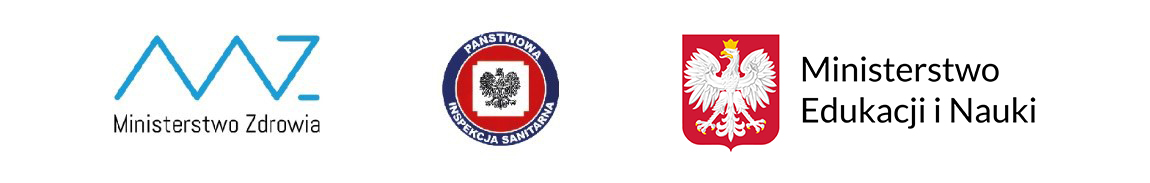 Szczepienierekomendowane dla pracowników szkół oraz uczniów. Higienaczęste mycie rąk, ochrona podczas kichania i kaszlu, unikanie dotykania oczu, nosa i ust.Wietrzeniezaleca się w ramach utrzymania higieny otoczenia uczniów.